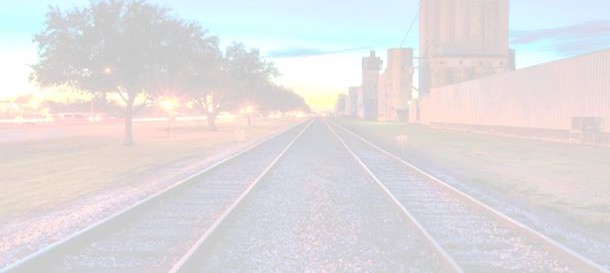 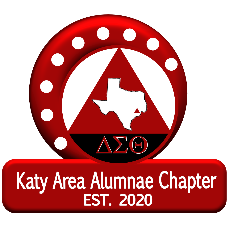 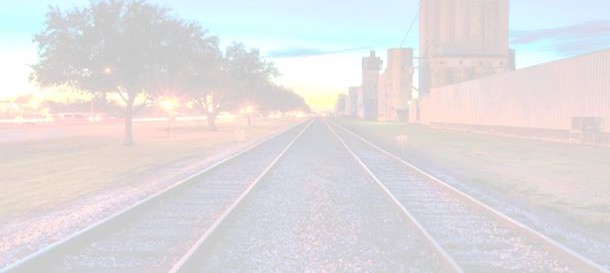 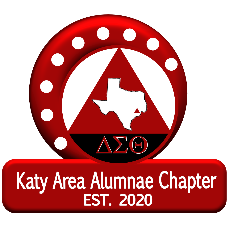 Executive Board Meeting MinutesMonday, December 22, 2022Call to Order 			Traci Malloy, PresidentSoror Malloy open the meeting at 6:31pmOpening Meditation 			Teri Simmons, Chaplain Soror Simmons offered prayerAdoption of Agenda Adjustments to the agenda: Soror R. Moore will be providing the Financial Secretary ReportNo other adjustments made.Motion to adopt agenda with proposed changes was accepted by unanimous consent.Minutes 			Angelia Elgin, Recording SecretaryMinutes for November 14, 2022, Executive Board meeting were posted in the members only section of the chapter’s website for advanced review.  There were corrections to the date of the executive board meeting date, however no other additions, or questions about the minutes. Minutes were approved and filed for audit.Correspondence 		Corlice Mims, Corresponding Secretary Mail received for NovemberAmegy Bank StatementTransfer dues from 2 SororsReport of Officers   President 				Traci Malloy, PresidentFrom the Regional Director Call:1/26/23 Policies and Procedures webinar at 8pERT is under PPDDecember 15, 2022, we will be able to start to select dates for DID trainings. We are seeking everyone’s feedback as to convenient times for DID trainings. TX Legislative 2023 session: 1/10-5/29/23. We’ll have work to do in terms of contacting the legislators who are in session during that time.End of March-Delta Days at the Capitol – more information to followall Social Action Activities must be submitted for approvalSoror Barker is bringing us together through various activities including prayer call-First Prayer Call, Visits throughout the Region (she was in Houston over the weekend)Several trainings this month including Fiscal Officer training and a MIT TownhallState meeting is coming and will include collegiates with a day just for themSoror Barker encourages that chapter stay up to date on their policies and procedures.  She is concerned that there have been 6 investigations so farPLEASE update your information especially your email in the Red Zone!KAAC Info:Let’s strive to attend our meetings and events. Without a quorum, we cannot conduct business and the non-meeting events are a great time for us to get to know each other better!As we are preparing our strategic plan which will align with the National strategic plan, which is a 5-year plan, if you or a Soror you know has a gift for strategic planning, please let me know.  Financial Secretary 		Yolanda Wilkins, Financial SecretarySoror Rotasha Moore reported.The Financial Secretary’s report for the month of December was presented.  Total receipts for the month of December 2022 totaled $217.44.The Financial Secretary’s Report was approved and filed for audit.  It will be saved and made available to the General Body on the website.  Treasurer 				Nannette Ray, Treasurer The Treasurer’s report which included the profit and loss report, budget to actuals and check distributions for the month of December 2022 was presented. Total net income for December 2022 -$1095.00 The Treasurer’s Report was approved and filed for audit.  It will be saved and made available to the General Body on the website.The reallocation that’s coming up in January budget reallocation an e-mail was sent out via our correspondent secretary asking that if any committee chairs had any reallocations that needed to be done please e-mail those The Treasurer will be preparing the report.  If a committee need additional funds please present those to the budgeting Finance Committee.  The submissions will be reviewed and presented for approval to the body in January 2023. Changes to Dues For Sorors who are currently financial January through March 2023 we’re paying local dues.  These must be paid by July 1, 2023, to maintain your financial status.A transition will begin in July in which Sorors will pay half a portion of the local dues. The change will be for the half year that starts in July because we’re going from a July through June fiscal year to a January through December fiscal year.There will be correspondence that will come out to the entire membership that will explain it even more with an FAQ.It is unknown at this time how it may impact our dues saving challenge. The Finance will be able to provide more details in terms of due dates later. Question: When will the registration for National Convention open? Answer: Since we know that the National Convention is in July they have not said when registration will open. Those who are NOT financial will have to get financial for the current year before they can register for the National Convention. Soror Ray commented on the assistant financial secretary and assistant treasurer have been amazing part of the finance team. They bring a wealth of knowledge and experience.Standing Committees Membership Services 			Aundrea Walton Richard, Vice PresidentMembership services met December the 1st In the Red Zone, KAAC has 135-chapter members. Chapter swag update: the polo shirts will be delivered and distributed at the December chapter meeting. There are 5 twin sets for sale at the cost of $50 we have three smalls and one medium and three smalls. Sorors can order badges at the December chapter meeting and rituals will be available.Membership services hosted two family nights that were enjoyable: Holiday Activity was held on December 8 at Water’s Edge Winery, and a movie night November 11th. March Sisterhood Retreat is March 17th thru the 18th (Friday night and Saturday) at Margaritaville.  More information to follow.November chapter meeting reclaim our reclamation month in which Sorors were  to invite a Soror to the meeting. There were two transfers and four visitors. The membership services table rotation sign up. Membership Services will have different members at the table so there will be interaction with various members of membership services committee. Additionally, the committee members will be placing ourselves throughout the room so that as visitors come we can personally meet and greet them.  Texas New Mexico State meeting will be held February 17the through the 18th.The committee recommends for DID training Songs and Sisterhood. The committee also recommends songs or Sisterhood DID training Saturday during the Sisterhood Retreat. Clarification: March 17th and 18th was KAAC Sisterhood Retreat and the State meeting February on the 17th and 18th.    Social Action 					Rosemary Anthony, ChairSoror Anthony requested if Sorors picked up envelopes or addresses to send postcards we love to recycle those addresses. Please return them in December at chapter meeting toone of the committee members.Soror Anthony reminded  us to stay engaged with our community.  We are still attending our Katy ISD and city of Katy council meetings. There is a virtual link for you to sign up for any meeting that you’d like to attend in your red business attire.  Katy ISD school board has some reports of inequities. The NAACP is gathering parents within the Katy ISD area.  Several of our committee members are attending these meetings. The parents, NAACP and the legal defense are working together to create a legal response to the school district.The committee is planning our social action toolkit given to us by national headquarters for December activity.There is a Texas social action committee group.  There are plans to split the state for our different social action work divided into smaller regions or clusters to help us focus our work. Some important dates are February 17th through the 19th 2023 Delta Days at the Nation’s capital will be March 25th through the 28 Red and White Day at the Texas capital will be April 17, 2023, Delta Days at the United Nations Social Action attended the Crown Act Equity Day press conference. We are marching to the capitol to share our ideas and our issues regarding equity day in connection or collaboration with the crown act and the children at risk organization on February 14th from 9:30am to 10:30am. More details to follow. The committee is considering supporting students experiencing menstrual cycles and may not have access to feminine products.  More details to follow. Soror President shared she attended training that discussed upcoming legislation for Texas on House Bill 567 in reference to the crown act. It is a bill that discriminates on how hair is worn. She shared Sorors can go to the Texas Legislature online and track the bill.  Soror Elgin commented on a bill that would prevent social media for children under the age of 18. The impact will be mostly on children of color which will further limit their access to education and other opportunities because most of their learning opportunities are on the Internet.    Program Planning and Development 		Francine Hollingsworth, ChairOur committee met on October 5th. There were three local organizations to share their mission, vision, and opportunities for the chapter to volunteer and to use their resources.These three organizations are Hope Impact, Katy Christian Ministries, and The Hanger.  There was further discussions on how the chapter can can utilize those resources and also help make the impact in the community.  KAAC will partner with those 3 organizations and Sorors will volunteer on an individual basis or per committee on their various programs.  Motion: Katy area alumni chapter participate with Hope Impact, Katy Christian Ministry and The Hanger in which Sorors can volunteer on an individual basis.Discussion: Soror Elgin:  Can you provide more details about the organization’s mission and  an overview of these organizations? Soror Hollingsworth:  These organizations do a lot of work in the in the communities to the homeless individuals, they gather resources to change their lives around like jobs resources, food,  clothing.  They have a pantry and a clothing closet; they offer mental health services;  they provide various workshops. Katy Christian ministry are a food pantry that give out various food donations throughout the year.  The Hanger we utilize their facility for various programs there in Berkshire, but they have programs for women, young girls & boys. They are looking for volunteers to assist in those programs. These organizations has various volunteer opportunities and they need the extra hands The opportunities for volunteering will be under the heading of this chapter. Essentially, we will be partnered with them as a chapter, but Sorors will volunteer on the individual basis. Soror Walter Richard had the opportunity to attend the PPD meeting and stated the presentations were great. She commented the chapter can provide an opportunity across the board if they need five people on a Saturday five people sign up.  Soror Anita Williams called for the question. Motion to close the discussion VOTE:   YES: 17 	NO: 0 			MOTION CARRIES  Economic Development 			Chaka Matthew, Chair On November 16 11am until 1pm the committee had a webinar on “Fortifying your Finances” with our own Sorors April Iman and Terry Simmons. The topic was building and maintaining a budget and credit fundamentals . There were 99 registered participants, 51 attendees,  two of the attendees were gifted with $25.  Emails of thanks for the program. The committee received great information from the survey results: 80% of the participants were non-Deltas from social media Instagram and the chapter’s website were the most effective in connecting with our participants. The instructors had a 100% score, the program length scored very high.Update on the due savings challenge “Gold Diggers” are still in the lead; 15 sorrows are on pace to have total dues saved by the beginning of the year.  Report submitted for informational purposes only.   Fundraising 				Stasha Scruggs-Tate, Chair The Fundraising committee met and discussed the chapter’s first fundraiser activity is “Bingo for the Culture” on Saturday February 25th at The Hanger 7:00 PM to 10:00pm. The ticket cost is $40.  She explained the breakdown as follows:The idea is to have three rounds of bingo with the fourth round of the blackout round the DJ would play music related to genres from the 70s, 80s, and 90s sitcoms all represent African Americans songs.  Prizes will be given after each round with first, second, third and fourth round prizes, with the Grand Finale if someone fills out the entire bingo card will receive the grand prize on the fourth round.Motion:  For approval for the chapter to host “Bingo for the Culture” on Saturday February 25th from 7:00 PM to 10:00 PM at The Hangar for a cost of $40 per ticket. Question: when you say that money goes to P&D, that committee doesn’t have a line item in the budget. Does that mean it’s divided between the committees for PPD? Answer: YES. It would be divided among all the committees under PP & D. Please see the breakdown above.  VOTE:   YES: 15 		NO: 0 			MOTION CARRIES  International Awareness & Involvement 		Karla Hamblin-Selman Shared an information only report.The committee will be hosting World Aids Day Community Forum Saturday, December 3rd at The Hanger Unity Center that was very educational and a wonderful success. There were 41 registered attendees, 38 signed in, and 15 attendees who opted to be tested and screened for HIV/AIDS to know their status at the conclusion of the event. The testing was provided by Avenue 360 Health and Wellness. The committee spent $192.71 of a $250 budget.  There was one “in-kind” donation of snacks.  Soror Anthony was the Mistress of Ceremonies A special thank you to Soror Regina Alexander was truly critical in leveraging her network to secure testing service providers, vendors,  and the guest speaker.Special Thank You to the Fundraising committee who all did different things to make sure that the event came together The IAI Passport will be sent digitally and there will be printed Passports at the December meeting.  Additionally, badges will be emailed to cut and paste the badge onto the digital passport; otherwise, it can be printed and pasted onto their paper passport.  Policies & Procedures 					April Inman, ChairSoror Inman discussed the role of the policies and procedures committee to make sure that our chapter is educated and understand our policies and procedures. We have submitted suggested readings from our policies and procedures so chapter members will read and be prepared for our pop quiz at Chapter meeting on Sunday.  An email will be sent in January to recommend any proposed changes or amendments to our policies and procedures   Ritual & Ceremonies 					Jerinda McDowell President Malloy announced since we are getting ready for Joint Founder’s Day there will be some tasks that we need to be prepared for as we get ready to do that ceremony. Special Committees   Joint Founders Day 				LaToya Ricketts, ChairJoint Founder’s day meeting Tuesday December 12th at 6:30 PM. The link is in the weekly correspondence. The Rededication tickets will be on sale at our chapter meetings for your availability. There are a limited number of tickets and will be first come first serve basis for chapter members interested in attending.  The event is January 28th, 2023, at 9:00 am.Question: How many tickets do we have as a chapter?Answer:  55 the finance team will have the tickets and there is an option to purchase them online via PayPal. There will be a certain number of tickets set aside for online purchases and then we set aside tickets for live purchases Question: How much are the tickets?Answer: $75 Question: What if other chapters don’t sell enough for their chapters will they reallocate, and we can possibly get more?Answer:  I’m not sure if that would happen this year, however if it’s not necessarily reallocated, Sorors may be directed to another chapter for additional tickets.  If you’re paying with PayPal, it adds fee so it’s $78.22.If you’re a Delta Dear when you buy your ticket notify a committee person because there is valet parking for Delta Dears.  If you’re a vegetarian, notify a committee person so we can make sure your meal is set aside as vegetarian.   National Pan Hellenic Council 			LaToya Ricketts, Chair Want to thank you everyone for supporting Santa’s Wonderland and Toys for Tots and for donations of toys, blankets, scarves, and gloves for the Senior Citizen ProjectEvents in January: Blood Drive -  more information will be forthcoming  Unfinished Business Have items that we were not able to vote upon in the November meeting.  Looking forward to a quorum in the December meeting.President Malloy suggested sending out a communication expressing the importance having chapter members present to have a quorum because there is business that we need to vote.  New Business Social Action – Soror Anthony wanted to remind the executive board that social action can be contacted at socialactionkatydeltas@gmail.com.  There have been a lot of information shared to capture for our committee focus.   Announcements On Thursday, December 15 at 7:30pm Katy area - the alumni chapter of Kappa Alpha Psi invited us to participate in a toy drive and social.A Kudos to Soror Alexander for being in the right place at the right time for Boys and Girls Club needed sponsors for 13 more children and we figured between our two chapters we could cover 13 children’s request. There is a sign-up genius on our website or our Facebook page or Instagram.  You can pick a child and an item off their list; you would bring that as a wrapped gift with the name on it. Please remember if you don’t want your name shown on the git, you can change the “reply”.  It will keep your information for the the person who’s facilitating the sign-up genius but will forward facing it would only say “Delta Dear” or whatever name you want to put on it.Encourage Sorors to come out and support and meet with other Greek organizations. We are interested in doing some partnerships with all the Greek organizations in the area so that we can do some great work for the the people who are in need in our area.   Adjournment Motion: Soror Inman moved to adjourn the November 14th Executive Board meeting. It was second by Soror Mims.YES:  17		NO: 0		MOTION CARRIESMeeting adjourned at 8:16pm# Tickets sold100200300POTENTIAL REVENUEPOTENTIAL REVENUEPOTENTIAL REVENUEPOTENTIAL REVENUE$40/ticket sales$4000$8000$12,000Sponsorship$1,500$1,500$1,500Food truck fees $100/truck$200$200$200TOTAL$5,700$9,700$13,700# Tickets sold100200300EXPENSESEXPENSESEXPENSESEXPENSESVenue$              -$              -$              -Security$              -$              -$              -DJ$300$300$300Insurance$200$200$200Prizes$200$200$200Decorations$150$200$250Serving Supplies$125$200$275Beverages$75$150$225TOTAL$1.050$1,250$1,450# Tickets sold100200300POTENTIAL PROFITPOTENTIAL PROFITPOTENTIAL PROFITPOTENTIAL PROFIT$4,650$8,450$12,250POTENTIAL ALLOCATIONSPOTENTIAL ALLOCATIONSPOTENTIAL ALLOCATIONSPOTENTIAL ALLOCATIONS75/2570/20/1070/20/10Scholarships$3,488$5,915$8,575PPD Programming$1,163$1,690$2,450Start-up Funds$          -$845$1,225